UWE Bristol Disability and Wellbeing Services Privacy NoticeIntroductionThis notice applies to disability and wellbeing services given to students, applicants and other clients, by us, the University of the West of England. We will process your data in accordance with the Data Protection Act (2018). The data controller is the University of the West of England.Your personal informationWe will process your non-sensitive personal and sensitive personal data that you or others (for example your doctor) give us. This will include information about your physical and mental health. You are not required to give us your personal data, but if you limit the data you give us it will limit the service we can give you. Using your personal informationWe will only use your personal data for the purposes of:carrying out your Study Needs Assessment,giving you study skills support,diagnosing your SpLD/dyslexia,arranging Reasonable Adjustments for you, including giving you Disability advice,giving you counselling, mental health support or specialist mentoring, helping you with your fitness to learn or practice,responding to any complaints you make about our services,monitoring, evaluating, auditing and developing our services.The legal grounds we use to process your data will include:your explicit consent,protecting you or others from serious risks of harm,meeting our legal obligations, or other grounds of substantial public interestpursuing our legitimate interests (eg upholding UWE Bristol regulations).We do not use automated decision making within disability and wellbeing services. We will keep your data for up to six years after the end of the academic year in which you last used our disability and wellbeing services, after which it will be confidentially destroyed.Sharing your personal informationWe will only share relevant items of your information where it is necessary to fulfil the purposes listed above. We will also aim to do this with your consent and in discussion with you first. Sharing will also follow professional ethical guidelines. Recipients of your personal data may include:academic and professional services staff (eg student support advisers, accommodation staff, wellbeing practitioners, mentors, study needs assessors, disability support staff)your UWE Bristol programme leader, for example if your programme requires placement or work experience activities, and you have a condition or other factor that impacts on your practice. your doctor and relevant NHS servicesin the event of an emergency, your emergency contact (if you have given us one)We will not share your personal data with third parties (e.g. healthcare professionals, law enforcement agencies) without your consent unless legally required or permitted to do so. This will only happen in very limited circumstances where there is substantial risk to you or others,. We will not transfer your personal data outside the European Economic Area without your consent unless safeguards are in place.Your rights and choicesIn respect of your personal data held by us, you have the following qualified rights to:access it and receive it in a structured machine readable formatrectify it if it is not accurate or completeerase it, for example by removing your consentrestrict or objecting to its processingobject to automated decision making and profiling, andcomplain to the Information Commissioner’s Office (ICO).To exercise any of your rights please contact the Data Protection Officer.How to contact usFor data protection queries, please write to the Data Controller, UWE Bristol Frenchay Campus, Coldharbour Lane, Bristol, BS16 1QY, or dataprotection@uwe.ac.uk.For complaints, please contact Complaints.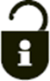        Consent I consent to the processing of my personal information as described for the purpose(s) of (tick all that apply): [    ]  carrying out your Study Needs Assessment,[    ]  giving you study skills support,[    ]  diagnosing your SpLD/dyslexia,[    ]  arranging Reasonable Adjustments for you, including giving you Disability advice,[    ]  giving you counselling, mental health support or specialist mentoring, [    ]  all of the above support services available to me I understand that my personal information will only be shared without my permission when required by law, if there is a serious risk of harm to me or others, or if I breach UWE regulations or policies. I understand it will be kept for up to 6 years after the end of the academic year in which I last used your services. I understand that I can withdraw consent at any time by contacting the Data Controller. Text Messaging     [    ]  I give consent for Student Support & Wellbeing Services to contact me by text message. This consent is not linked to other UWE texts. Note: if the mobile number provided is an international number you may incur charges at your standard network provider’s rate. UWE cannot guarantee data security when messages are sent to mobile networks outside of the European Economic Area. Name (print): ……………………………….……………………...…. Signed: ………………………………………Student number (UWE students only): …………………..…… Date: ………………………………………